D4100 ROTARY TRIPS 2017-2018Dear Students, as we mentioned in our District Information 1.11 Rotary Activities:During your exchange year, some Rotary trips are planned. These are optional tripsand therefore you have to pay the necessary cost yourself, plus pocket money. Theinvitations to these events will be sent out to you and also posted on our website andFacebook. In the invitations you will get all the information about the events.CALIFORNIA: November $650.00dlls plus airfare if require to Tijuana and pocket money. 5 day trip to Southern California. One Attraction Park (Disneyland), one museum and sightseeing in Los Angeles, CA.WHALEWATCHING: March Cost $550.00dlls plus airfare if require to Tijuana 5 day trip to Guerrero Negro, B.C.SRUTA MAYA TOUR: April Guided tour along the Mayan Route around the month of April $2,800.00dlls plus airfare require to Mexico City and pocket money. 21 day of traveling south of Mexico. To go in this trip you need to have passed the Spanish test done in December.Exchange students that haven’t pass will be reimburse the amount of the trip.All the trips need to be paid in full before the student arrive to Mexico directly to the YEP 4100 account; if for some reason you try to pay them later we can’t promise a space.For international transfers:ACCOUNT IN DOLLARSNAME YEP MEXICO 4100, A.C.BANK BANAMEXBRANCH 7000ACCOUNT  002028700093064294SWIFT CODE. BNMXMXMMNAME OF THE BANK BANCO NACIONAL DE MEXICOADDRESS COL. ISABEL LA CATOLICA, DEL. CUAUHTEMOC, MEXICO, DF.For Mexico transfers or deposits:ACCOUNT IN DOLLARSNAME YEP MEXICO 4100, A.C.BANK BANAMEXBRANCH 7000ACCOUNT 9306429CLABE 002028700093064294In order to confirm the trip that your son or daughter are going to take, As soon as you do the transfer  pls. send us the next page + transfer confirmation for your bank by email to:chair@rye4100.org / HARU THOMPSON
administracion@rye4100.org  / MYRIAM GALAVIZ 
inbounds@rye4100.org    / DORA GALAVIZIn order to promise you a space for the trip or trips of your choice, you must transfer a full payment in advance; However we have a calendar with payments deadlines:CALIFORNIA…………………………………… Deadline: September 1st 2017
WHALEWATCHING……………………………. Deadline: November 1st 2017
RUTA MAYA……………………………………… Deadline: November 1st 2017We only received a full payment, considering that for each transfer received we must pay a Bank fee of $50.00 USD, so we mentioned above the dates for only 1 payment received.
                                                                              Sincerily,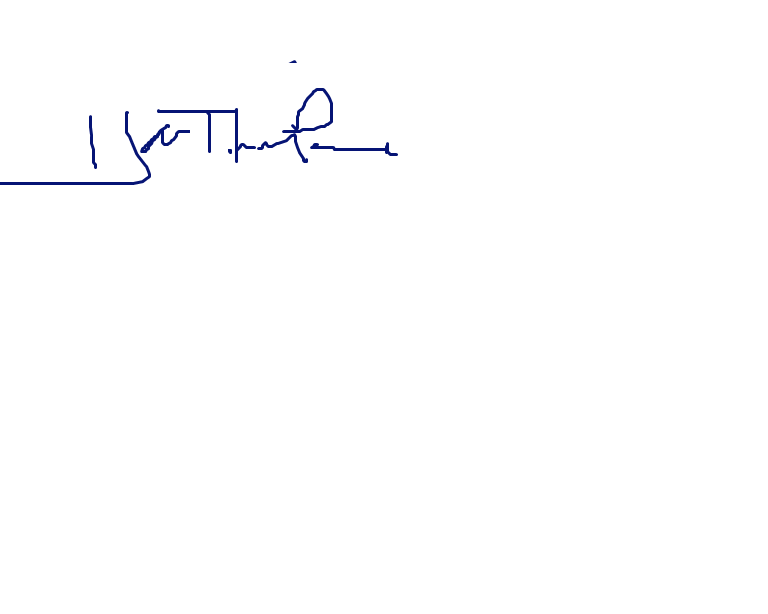 HARU THOMPSON
D4100 CHAIR FULL NAME:_____________________________________________________________HOST CITY:______________________________________________________________Please marc the trip of your choice:	WHALEWATCHING
	CALIFORNIA	RUTA MAYA TOURConfirm the transfer amount:WHALEWATCHING: $550.00     CALIFRONIA: $650.00RUTA MAYA: $2,800.00ALL TRIPS: $4,000.00OTHER: ______________PLEASE WRITE THE FOLLOWING REFERENCE ON YOUR TRANSFER:LAST NAME OF THE STUDENT + THE FOLLOWING REFERENCE
- REFERENCE FOR WHALEWATCHING: WW
- REFERENCE FOR CALIFORNIA: CA
- REFERCNCE FOR RUTA MAYA: RM
- REFERENCE FOR ALL TRIPS: ALLEXAMPLE,  SANTIAGO ROMERO FOR CALIFORNIA: ROMERO,CA.
	      SANTIAGO ROMERO FOR RUTA MAYA: ROMERO,RM.
                SANTIAGO ROMERO FOR WHALEWATCHING: ROMERO, WW.
	      SANTIAGO ROMERO FOR ALL: ROMERO, ALL
SANTIAGO ROMERO FOR WHALE WATCHING AND RUTA MAYA: ROMERO, WW+RM.